September 13, 2017Docket No. A-2017-2622017Utility Code: 1220210CERTIFIEDCHARLES PALMINTERI GENERAL MANAGER580 SYLVAN AVENUE SUITE 2JENGLEWOOD CLIFFS NJ 07632	RE: Natural Gas Broker/Marketer License Application of Onix Energy, LLC Dear Mr. Palminteri:On August 30, 2017, Onix Energy, LLC’s application for a Natural Gas broker/marketer license was accepted for filing and docketed with the Public Utility Commission.  The application was incomplete.  In order for us to complete our analysis of your application, the Energy Industry Group requires answers to the attached question(s).  Please be advised that you are directed to forward the requested information to the Commission within 30 days of receipt of this letter.  Failure to respond may result in the application being denied.  As well, if Onix Energy, LLC has decided to withdraw its application, please reply notifying the Commission of such a decision.Please forward the information to the Secretary of the Commission at the address listed below.  When submitting documents, all documents requiring notary stamps must have original signatures.  Please note that some responses may be e-filed to your case, http://www.puc.pa.gov/efiling/default.aspx.   A list of document types allowed to be e-filed can be found at http://www.puc.pa.gov/efiling/DocTypes.aspx.Rosemary Chiavetta, SecretaryPennsylvania Public Utility Commission400 North StreetHarrisburg, PA 17120Your answers should be verified per 52 Pa Code § 1.36.  Accordingly, you must provide the following statement with your responses:I, ________________, hereby state that the facts above set forth are true and correct to the best of my knowledge, information and belief, and that I expect to be able to prove the same at a hearing held in this matter.  I understand that the statements herein are made subject to the penalties of 18 Pa. C.S. § 4904 (relating to unsworn falsification to authorities).The blank should be filled in with the name of the appropriate company representative, and the signature of that representative should follow the statement.In addition, to expedite completion of the application, please also e-mail the information to Jordan Van Order at jvanorder@pa.gov.  Please direct any questions to Jordan Van Order, Bureau of Technical Utility Services, at jvanorder@pa.gov (preferred) or (717) 787.8763.  							Sincerely,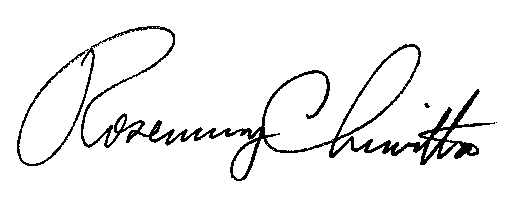 	Rosemary Chiavetta	SecretaryEnclosure Docket No.  A-2017-2622017Onix Energy, LLCData RequestReference Application, Section 1.a, Identity of Applicant – Applicant failed to provide a valid web address.  The web address provided by the applicant does not work.  Please provide an updated application page with the appropriate corrections. Reference Application, Section 1.e, Customer Complaints Contact Info – Applicant failed to list the primary addresses for the customer complaints contacts.  The application requires the full contact information for a primary and an alternate contact.  Please provide an updated application page with the appropriate corrections.Reference Application, Section 4.c, Description of Proposed Services – The applicant provided a generic description of proposed services in the application package.  Please submit an updated application page including a detailed description of the services which the applicant proposes to offer. Reference Application, Section 4.d, Bonding Letters – Applicant failed to provide any of the required bonding letters.  Please provide the missing documentation.  Reference Application, Section 7.b, Financial Fitness – Applicant did not provide sufficient documentation to demonstrate financial fitness.  Please provide financial fitness documentation that may include two consecutive years of income tax filings, three consecutive months of recent bank statements, etc.  Applicant may elect to mark the information as confidential.Reference Application, Section 8.a, Technical Fitness – Applicant failed to provide documentation for Technical Fitness such as a copy of its license for the state of New Jersey. Please provide the missing documentation.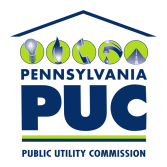 COMMONWEALTH OF PENNSYLVANIAPENNSYLVANIA PUBLIC UTILITY COMMISSION400 NORTH STREET, HARRISBURG, PA 17120IN REPLY PLEASE REFER TO OUR FILE